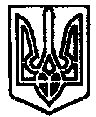 УКРАЇНАПОЧАЇВСЬКА  МІСЬКА  РАДАСЬОМЕ  СКЛИКАННЯСОРОК СЬОМА СЕСІЯРІШЕННЯВід «      » вересня 2019 року	№ ПРОЕКТПро затвердження Генерального плану с. Затишшя Почаївської міської ради Кременецького району Тернопільської областіРозглянувши матеріали проекту Генерального плану села Затишшя Почаївської міської ради, Тернопільської області з метою забезпечення   планомірного, економічного, обґрунтованого і комплексного розвитку села, підвищення  його рівня  благоустрою та створення сприятливих  умов  життєдіяльності  населення, відповідно до ст. 16, 17 Закону України  «Про регулювання  містобудівної  діяльності», керуючись ст. 26, 59 Закону України «Про місцеве самоврядування в Україні», взявши до уваги протокол громадського обговорення  «Генерального плану с. Затишшя», засідання архітектурно-містобудівної ради , беручи до уваги висновок депутатської комісії, Почаївська міська радаВИРІШИЛА:Затвердити Генеральний план с. Затишшя Почаївської міської ради Кременецького району, Тернопільської області, розроблений архітектурно-проектним бюро «Арко» в особі суб’єкта підприємницької діяльності Огоньок Вікторії Олегівни.Підготовку та вирішення наступних питань проводити відповідно до затвердженого Генерального плану с. Затишшя, Почаївської міської ради, Кременецького району, Тернопільської області:2.1. щодо зміни меж села;2.2. підготовку вихідних даних для розроблення планів земельно-господарського устрою території села та іншої землевпорядної документації;2.3. розташування та проектування нового будівництва, здійснення реконструкції, реставрації, капітального ремонту об’єктів містобудування та упорядкування територій;2.4. вибір, вилучення (викуп), надання у власність чи користування земельних ділянок, надання дозволу на будівництво об’єктів містобудування;2.5. розроблення та затвердження місцевих правил забудови, детальних планів території, планів червоних ліній, іншої містобудівної документації та проектів;2.6. проведення грошової оцінки земель;2.7. розроблення та затвердження місцевих містобудівних програм та програм соціально-економічного розвитку;2.8. організацію роботи з проведення оцінки впливу діяльності підприємств, установ та організацій незалежно від форм власності на стан довкілля та визначення шляхів та засобів зменшення цього впливу;2.9. узгодження питання забудови та іншого використання територій, в яких зацікавлені територіальні громади суміжних адміністративно-територіальних одиниць;Встановлення на відповідних територіях режиму використання земель, передбачених для містобудівних потреб.Дане рішення та матеріали Генерального плану с. Затишшя Почаївської міської ради Кременецького району, Тернопільської області оприлюднити на офіційному веб-сайті Почаївської міської ради.Контроль за виконанням даного рішення покласти на постійну комісію з містобудування, будівництва, земельних відносин та охорони навколишнього природного середовищаЧубик А.В. 